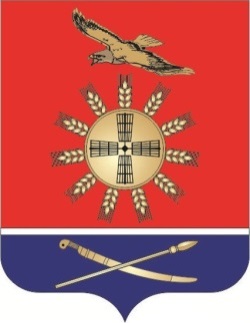 УПРАВЛЕНИЕ ОБРАЗОВАНИЯ ЗИМОВНИКОВСКОГО РАЙОНАП Р И К А З 23.08.2023                                                                                                № 243-ОДВ соответствии с приказом минобразования Ростовской области от 17.08.2023 №768 «Об утверждении дорожной карты подготовки к проведению государственной итоговой  аттестации по образовательным программам основного общего и среднего общего образования в Ростовской области в 2024 году», в целях организованной подготовки к проведению государственной итоговой аттестации по образовательным программа основного общего и среднего общего образования в 2024 году на территории Зимовниковского районаПРИКАЗЫВАЮ:Утвердить Дорожную карту подготовки к проведению государственной итоговой  аттестации по образовательным программам основного общего и среднего общего образования  в Зимовниковском районе в 2024 году (далее – Дорожная карта) согласно приложению;2. Руководителям общеобразовательных организаций:2.1. Обеспечить реализацию организационных мероприятий по совершенствованию условий подготовки и проведения государственной итоговой аттестации по образовательным программам основного общего и среднего общего образования, повышению эффективности деятельности общеобразовательных организаций по совершенствованию условий для подтверждения обучающимися на государственной итоговой аттестации образовательных цензов в 2024 году;2.2. Разместить Дорожные карты по повышению эффективности деятельности общеобразовательных организаций при подготовке к государственной итоговой  аттестации по образовательным программам основного общего и среднего общего образования в 2024 году на официальных сайтах образовательных организаций в срок до 04 сентября 2023 года.	3. Контроль исполнения настоящего приказа возложить на заместителя начальника управления образования О.Н.Клименко. Заместитель главы АдминистрацииЗимовниковского района – начальник управления образования                                               Л.И. КулешоваПриказ подготовлен:Прохнич Н.А.Приложение №1к приказу управления образованияЗимовниковского районаот 23.08.2023 № 243-ОДДорожная картаподготовки  к проведению государственной итоговой  аттестации по образовательным программам основного общего и среднего общего образования  в Зимовниковском районе в 2024 годуОб утверждении Дорожной карты подготовки к проведению государственной итоговой  аттестации по образовательным программам основного общего и среднего общего образования на территории Зимовниковского района в  2024 году№ п/пОсновные направления деятельностиСроки реализацииОтветственные исполнителиАнализ проведения ГИА-9 и ГИА-11 в 2023 годуАнализ проведения ГИА-9 и ГИА-11 в 2023 годуАнализ проведения ГИА-9 и ГИА-11 в 2023 годуАнализ проведения ГИА-9 и ГИА-11 в 2023 году1.Проведение статистического анализа по итогам государственной итоговой аттестации по образовательным программам основного общего  (далее – ГИА-9) и среднего общего образования (далее – ГИА-11) в 2023 году в Зимовниковском районеавгуст 2023 годауправление образования, общеобразовательные организации2.Анализ экзаменационных работ участников ЕГЭ - высокобальниковавгуст 2023 годауправление образования, общеобразовательные организации3.Анализ пересдачи ОГЭ по учебным предметам с высоким повышением балловавгуст 2023 годауправление образования, общеобразовательные организации4.Анализ результатов ЕГЭ в образовательных организациях (далее - ОО) с высокими результатами ЕГЭ и с низкими результатами ЕГЭавгуст 2023 годауправление образования, общеобразовательные организации5.Анализ результатов ЕГЭ,ОГЭ  школ, работающих в сложных социальных условиях август 2023 годауправление образования, общеобразовательные организации6.Анализ результатов ЕГЭ, полученных участниками ГИА – лицами с ограниченными возможностями здоровьяавгуст 2023 годауправление образования, общеобразовательные организации7. Формирование банка данных участников ГИА-9, ГИА-11, не прошедших ГИА в основные срокиавгуст 2023 годауправление образования, общеобразовательные организации8.Проведение анализа результатов работы управления образования и общеобразовательных организаций по подготовке и проведению ГИА-9 и ГИА-11 в 2023 годуавгуст 2023 годауправление образования 9.Представление материалов на тему: «Об итогах проведения государственной итоговой аттестации по образовательным программам основного общего и среднего общего образования в 2023 году» Августовкой конференции работников образования Зимовнкиовского района.август 2023 годауправление образования 10.Представление итогов проведения ГИА-9 и ГИА-11 с анализом проблем и постановкой задач на семинарах, совещанияхавгуст-сентябрь 2023 годауправление образования, общеобразовательные организации2. Меры по повышению качества преподавания учебных предметов2. Меры по повышению качества преподавания учебных предметов2. Меры по повышению качества преподавания учебных предметов2. Меры по повышению качества преподавания учебных предметов2.1.Организация работы с обучающимися, которые не получили аттестат об основном общем образованииавгуст 2023 годауправление образования, общеобразовательные организации2.2.Разработка Дорожной карты мероприятий по оценке качества образования Зимовниковского районаоктябрь-ноябрь 2022 годауправление образования, общеобразовательные организации2.3.Реализация плана мероприятий (комплекса мер) по повышению качества образования в общеобразовательных организациях Зимовниковского районапо отдельному планууправление образования, общеобразовательные организации2.4.Повышение  квалификации учителей-предметников, экспертов по проверке развернутых ответов ГИА-9в течение 2023-2024 учебного годауправление образования, общеобразовательные организации3. Нормативно-правовое обеспечение ГИА-9 и ГИА-113. Нормативно-правовое обеспечение ГИА-9 и ГИА-113. Нормативно-правовое обеспечение ГИА-9 и ГИА-113. Нормативно-правовое обеспечение ГИА-9 и ГИА-113.1.Подготовка нормативных правовых актов муниципального уровня по организации и проведению ГИА-9 и ГИА-11 в 2023-2024 учебном году на территории Зимовниковского районав течение 2023-2024 учебного годауправление образования 3.2. Приведение нормативной правовой документации муниципального уровня в соответствии с федеральными нормативными правовыми актамив течение 2023-2024 учебного годауправление образования 3.3.Подготовка проектов приказов управления образования Зимовниковского района:- о назначении ответственного за внесение данных в региональную информационную систему; - о назначении муниципального координатора ГИА-9, ГИА-11;- об утверждении списка лиц, имеющих доступ к экзаменационным материалам государственной итоговой аттестации по образовательным программам основного общего и среднего общего образования в 2023/2024 учебном  году;- о назначении должностных лиц, ответственных за координацию действий по размещению актуальной информации по вопросам проведения ГИА, в том числе ЕГЭ, на официальном сайте управления образования Зимовниковского района;- об организации информационно-разъяснительной работы по вопросам подготовки к проведению государственной итоговой аттестации по образовательным программам основного общего и среднего общего образования на территории Зимовниковского района в 2023/2024 учебном году;-  о назначении ответственного лица за прием заявлений на участие в государственной итоговой аттестации по образовательным программам среднего общего образования;-  об утверждении состава рабочей группы по подготовке к проведению единого государственного экзамена в 2024 году на территории Зимовниковского района;-  об утверждении границ пункта проведения единого государственного экзамена № 3200, 3291;- о проведении  ЕГЭ в основной период.в течение 2023-2024 учебного годауправление образования 3.4. Оказание методической (консультативной) помощи ОО по вопросу приведения школьной правовой документации в соответствие с региональными и федеральными нормативными правовыми актамипостоянноуправление образования 4. Финансовое обеспечение ГИА-9 и ГИА-114. Финансовое обеспечение ГИА-9 и ГИА-114. Финансовое обеспечение ГИА-9 и ГИА-114. Финансовое обеспечение ГИА-9 и ГИА-114.1.Планирование средств муниципального бюджета на обеспечение расходов по организационному и технологическому обеспечению проведения ГИА-9 и ГИА-11 на территории Зимовниковского районасентябрь 2023 годауправление образования 4.2.Подготовка и утверждение плана-графика на размещение заказов на поставки товаров, выполнения работ, оказания услуг для муниципальных нужд в 2024 году в рамках обеспечения организационного и технологического проведения ГИА-9 и ГИА-11 на территории Зимовниковского районаянварь 2024 годаобразовательные организации, на базе которых размещены пункты проведения экзаменов4.3. Организация работы по техническому оснащению пунктов проведения экзаменов, по приобретению расходных материалов для обеспечения организационного и технологического проведения ГИА-9 и ГИА-11 на территории Зимовниковского районадо 01 апреля 2024 годаобразовательные организации, на базе которых размещены пункты проведения экзаменов5. Обучение лиц, привлекаемых к проведению ГИА-9 и ГИА-115. Обучение лиц, привлекаемых к проведению ГИА-9 и ГИА-115. Обучение лиц, привлекаемых к проведению ГИА-9 и ГИА-115. Обучение лиц, привлекаемых к проведению ГИА-9 и ГИА-115.1.Организация и проведение обучения лиц, привлекаемых к проведению ГИА-9 и ГИА-11сентябрь-декабрь 2023 года, январь-май 2024 годауправление образования, общеобразовательные организации5.2. Проведение подготовки:- организаторов проведения ГИА в ППЭ;- технических специалистов;- общественных наблюдателей.март-апрель 2024 годауправление образования, общеобразовательные организации5.3.Участие в вебинарах, онлайн консультациях, обучающих семинаров по вопросам организации и проведения ГИА-9 и ГИА-11в течение   годауправление образования, общеобразовательные организации5.4.Участие в дистанционных обучающих мероприятиях для работников ППЭ, общественных наблюдателейв течение  годауправление образования, общеобразовательные организации5.5.Участие в федеральных и региональных тренировочных мероприятиях по технологиям проведения ГИА. Отработка использования работниками ППЭ технологий проведения ГИАпо графикууправление образования, общеобразовательные организации6. Организационное сопровождение ГИА-9 и ГИА-116. Организационное сопровождение ГИА-9 и ГИА-116. Организационное сопровождение ГИА-9 и ГИА-116. Организационное сопровождение ГИА-9 и ГИА-116.1.Организация и подготовка к проведению ГИА-9 в сентябре 2023 годаавгуст-сентябрь 2023 годауправление образования 6.2.Внесение сведений в региональную информационную систему обеспечения проведения государственной итоговой аттестации обучающихся, освоивших образовательные программы основного общего и среднего общего образования в соответствии с требованиями Правил формирования и ведения ФИС, утвержденных постановлением Правительства РФ от 31.08.2013 №755по отдельному плану -графику внесения сведений в ФИС и РИС в 2023-2024 учебном годууправление образования 6.3.Мониторинг полноты и достоверности, корректировки внесенных в РИС сведений и обеспечение мер по защите информации от повреждения или утраты при хранении и обработке информациипостоянноуправление образования 6.4. Формирование состава работников ППЭ (руководителей, организаторов, технических специалистов, медработников)февраль-апрель 2024 годауправление образования 6.5.Участие в федеральной тренировке по технологии печати полного комплекта экзаменационных материалов в аудитории ППЭ по отдельному графикууправление образования 6.6.Создание условий в ППЭ для выпускников с ограниченными возможностями здоровья, детей-инвалидов и инвалидовфевраль, май 2024 годауправление образования 6.7.Мониторинг движения выпускников в муниципальных образовательных организацияхянварь – май 2024 годауправление образования, общеобразовательные организации6.8.Организация и проведение итогового сочинения (изложения)декабрь 2023 года, февраль, апрель 2024 годауправление образования, общеобразовательные организации6.9.Организация и проведение итогового собеседования по русскому языку в 9-х классахфевраль, март, апрель 2023 годауправление образования, общеобразовательные организации6.10.Подготовка документов для аккредитации граждан в качестве общественных наблюдателейавгуст 2023 года, февраль-май2024 годауправление образования, общеобразовательные организации6.11.Организация обучения общественных наблюдателейапрель 2023 годауправление образования 7. Мероприятия по информационному сопровождению ГИА-9 и ГИА-117. Мероприятия по информационному сопровождению ГИА-9 и ГИА-117. Мероприятия по информационному сопровождению ГИА-9 и ГИА-117. Мероприятия по информационному сопровождению ГИА-9 и ГИА-117.1.Организация работы по информированию о процедурах проведения ГИА-9 и ГИА-11 всех участников экзаменов, их родителей (законных представителей), ведение официальных сайтовпостоянноуправление образования, общеобразовательные организации7.2.Размещение и обновление информационно-аналитических, методических материалов по вопросам проведения ГИА-9 и ГИА-11 постоянноуправление образования, общеобразовательные организации7.3.Ведение информационной работы по вопросам ГИА в социальных сетяхпостоянноуправление образования, общеобразовательные организации7.4.Участие в акции «Сдаем вместе.День сдачи ЕГЭ родителями.по графику Рособрнадзораобщеобразовательные организации7.5.Участие в областном конкурсе «ЕГЭ по вопросам народного искусства и культурного наследия»ноябрь-декабрь 2022 годауправление образования, общеобразовательные организации7.6.Консультирование выпускников текущего года, их родителей (законных представителей), педагогов, организаторов ГИА-9 и ГИА-11 в рамках единого информационного дня по вопросам проведения ГИА-9 и ГИА-11еженедельно по пятницамуправление образования, общеобразовательные организации7.7.Проведение диагностических контрольных работ в 9-х, 11-х классах общеобразовательных организаций по материалам ГБУ РО РОЦОИСОфевраль 2024 годаобщеобразовательные организации7.8.Обеспечение работы «горячей линии» по вопросам ГИА-9 и ГИА-11круглогодичноуправление образования, общеобразовательные организации7.9.Подготовка информационных материалов для СМИ по вопросам подготовки и проведения ГИА в 2024 годупостоянноуправление образования 7.10.Мониторинг размещения информации по организации и проведении ГИа-9 и ГИА-11 на информационных стендах в ОО и на официальных сайтах ООноябрь 2023 года – май 2024 годауправление образования, общеобразовательные организации7.11.Проведение родительских собраний по вопросам проведения ГИА-9 и ГИА-11ноябрь-декабрь2023 года,апрель 2024 годауправление образования, общеобразовательные организации7.12.Организация сопровождения участников ГИА-9 и ГИА-11 в ОО по вопросам психологической готовности к экзаменампостоянноуправление образования, общеобразовательные организации7.13.Участие в цикле онлайн-консультаций «ЕГЭ – ключ к успеху!»март-май 2023-2024 учебного годауправление образования, общеобразовательные организации8. Контроль за организацией подготовки к ГИА-9 и ГИА-118. Контроль за организацией подготовки к ГИА-9 и ГИА-118. Контроль за организацией подготовки к ГИА-9 и ГИА-118. Контроль за организацией подготовки к ГИА-9 и ГИА-118.1.Мониторинг проведения информационно-разъяснительной работы по вопросам подготовки и проведения ГИА-9 и ГИА-11 с их участниками и лицами, привлекаемыми к их проведениюпостоянноуправление образования 8.2.Мониторинг хода подготовки к ГИА-9 и ГИА-11ежемесячноуправление образования 8.3.Создание муниципальной рабочей группы по подготовке к проведению ГИА под председательством заместителя главы Администрации Зимовниковского районапостоянноуправление образования 8.4.Мониторинг выданных заключений ПМПК по определению условий для обучающихся, выпускников прошлых лет с ограниченными возможностями здоровья, детей инвалидов, инвалидов для прохождения ГИА-9 и ГИА-11, в том числе в форме ЕГЭ в 2023, 2024 гг.постоянноуправление образования 8.5.Мониторинг полноты, достоверности и актуальности внесенных поставщиками информации сведений в РИСпостоянноуправление образования 8.6.Мониторинг трудоустройства выпускников 9-х, 11-х классов, не получивших аттестат об основном  общем и среднем общем образовании в 2023 годуоктябрь 2023 годауправление образования 